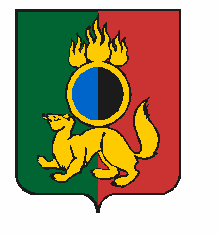 АДМИНИСТРАЦИЯ ГОРОДСКОГО ОКРУГА ПЕРВОУРАЛЬСКПОСТАНОВЛЕНИЕг. ПервоуральскПОСТАНОВЛЯЕТ:14.07.2023№1872Об установлении публичного сервитутаВ соответствии со статьей 23, пунктом 1 статьи 39.37, пунктом 4 статьи 39.38, статьями 39.43, 39.45, 39.46, 39.50 Земельного кодекса Российской Федерации                 от 25 октября 2001 года № 136-ФЗ, Федеральным законом от 25 октября 2001 года          № 137-ФЗ «О введении в действие Земельного кодекса Российской Федерации», Федеральным законом от 06 октября 2003 года № 131-ФЗ «Об общих принципах организации местного самоуправлении в Российской Федерации», рассмотрев ходатайство Первоуральского производственного муниципального унитарного предприятия «Водоканал» (ИНН/КПП 6625018355/668401001, ОГРН 1036601473292, юридический адрес: Свердловская область, город Первоуральск, улица Гагарина,       дом 34), типовой договор о подключении (технологическом присоединении) к централизованной системе холодного водоснабжения от 14 апреля 2023 года № 66-23/в, плановый материал, Администрация городского округа ПервоуральскУстановить в интересах Первоуральского производственного муниципального унитарного предприятия «Водоканал» публичный сервитут площадью 8586 кв. метров, сроком на 10 лет, в целях размещения водопроводной сети (технологическое присоединение к сети водоснабжения) для организации питьевого водоснабжения населения в отношении:земель, находящихся в государственной собственности, расположенных в кадастровом квартале 66:58:1301006 площадью 2731 кв. метр;земель, находящихся в государственной собственности, расположенных в кадастровом квартале 66:58:1301007 площадью 1232 кв. метра;части земельного участка с кадастровым номером 66:58:0000000:1797 площадью 2938 кв. метров, расположенного по адресу: Свердловская область,                 город Первоуральск, поселок Билимбай, улица Карла Маркса;части земельного участка с кадастровым номером 66:58:0000000:2154 площадью 270 кв. метров, расположенного по адресу: Свердловская область,                 город Первоуральск, поселок Билимбай, улица Первомайская;части земельного участка с кадастровым номером 66:58:0000000:5985 площадью 3 кв. метра, расположенного по адресу: Свердловская область,                   город Первоуральск, поселок Билимбай;части земельного участка с кадастровым номером 66:58:0000000:8123 площадью 53 кв. метра, расположенного по адресу: Свердловская область,                  город Первоуральск, поселок Билимбай, ул. Красноармейская;части земельного участка с кадастровым номером 66:58:0000000:12077 площадью 1247 кв. метров, расположенного по адресу: Свердловская область,                  город Первоуральск, поселок Билимбай;части земельного участка с кадастровым номером 66:58:0000000:2107 площадью 113 кв. метра, расположенного по адресу: Свердловская область,                  город Первоуральск, поселок Билимбай, ул. Энгельса.Утвердить границы публичного сервитута, согласно схеме расположения границ публичного сервитута (приложение № 1).Порядок установления зон с особыми условиями использования территории и содержание ограничений прав на земельные участки в границах таких зон определяется в соответствии с СП 42.13330.2016, утвержденным Приказом Министерства строительства и жилищно-коммунального хозяйства Российской Федерации от 30 декабря 2016 года N 1034/пр.Установить в соответствии с пунктами 3, 4, 5 статьи 39.46 Земельного кодекса Российской Федерации размер платы за публичный сервитут, согласно следующему расчету:Исходные данные для расчета:площадь земель, в отношении которых устанавливается публичный сервитут (согласно схеме расположения границ публичного сервитута): 2731 кв. метр;средний уровень кадастровой стоимости земель городского округа Первоуральск: 325,01 руб./кв.м. (Приказ Министерства по управлению государственным имуществом Свердловской области от 21 ноября 2022 года N 5500 "Об утверждении результатов определения кадастровой стоимости земель населенных пунктов отдельных муниципальных образований, расположенных на территории Свердловской области");размер платы (в процентах от кадастровой стоимости земельного участка): 0,1% (пункты 4, 5 статьи 39.46 Земельного кодекса Российской Федерации).Определяющая формула расчета:Плата за публичный сервитут = Площадь земель, в отношении которых устанавливается публичный сервитут * Средний уровень кадастровой стоимости * 0,1/100 * Период расчета.Расчет произведен: 2731*325,01*0,1/100*10 лет.Размер платы за весь срок действия публичного сервитута составляет -          8876,02 рублей.Исходные данные для расчета:площадь земель, в отношении которых устанавливается публичный сервитут (согласно схеме расположения границ публичного сервитута): 1232 кв. метра;средний уровень кадастровой стоимости земель городского округа Первоуральск: 325,01 руб./кв.м. (Приказ Министерства по управлению государственным имуществом Свердловской области от 21 ноября 2022 года N 5500 "Об утверждении результатов определения кадастровой стоимости земель населенных пунктов отдельных муниципальных образований, расположенных на территории Свердловской области");размер платы (в процентах от кадастровой стоимости земельного участка): 0,1% (пункты 4, 5 статьи 39.46 Земельного кодекса Российской Федерации).Определяющая формула расчета:Плата за публичный сервитут = Площадь земель, в отношении которых устанавливается публичный сервитут * Средний уровень кадастровой стоимости * 0,1/100 * Период расчета.Расчет произведен: 1232*325,01*0,1/100*10 лет.Размер платы за весь срок действия публичного сервитута составляет -          4004,12 рублей.Исходные данные для расчета:площадь части земельного участка, в отношении которого устанавливается публичный сервитут (согласно схеме расположения границ публичного сервитута):  2938 кв. метра;кадастровая стоимость 1 кв. метра земельного участка: 465,16 руб./кв.м.;размер платы (в процентах от кадастровой стоимости земельного участка): 0,1% (пункты 4, 5 статьи 39.46 Земельного кодекса Российской Федерации).Определяющая формула расчета:Плата за публичный сервитут = Площадь части земельного участка, в отношении которого устанавливается публичный сервитут * Кадастровая стоимость 1 кв. метра земельного участка* 0,1/100 * Период расчета.Расчет произведен: 2938*465,16*0,1/100*10 лет.Размер платы за весь срок действия публичного сервитута составляет -             13666,40 рублей.Исходные данные для расчета:площадь части земельного участка, в отношении которого устанавливается публичный сервитут (согласно схеме расположения границ публичного сервитута):    113 кв. метра;кадастровая стоимость 1 кв. метра земельного участка: 465,16 руб./кв.м.;размер платы (в процентах от кадастровой стоимости земельного участка): 0,1% (пункты 4, 5 статьи 39.46 Земельного кодекса Российской Федерации).Определяющая формула расчета:Плата за публичный сервитут = Площадь части земельного участка, в отношении которого устанавливается публичный сервитут * Кадастровая стоимость 1 кв. метра земельного участка* 0,1/100 * Период расчета.Расчет произведен: 113*465,16*0,1/100*10 лет.Размер платы за весь срок действия публичного сервитута составляет -             525,63 рублей.Примечания:При перечислении платы ссылка на настоящее постановление Администрации городского округа Первоуральск (ссылка обязательна);Плата за публичный сервитут вносится единовременным платежом не позднее шести месяцев со дня принятия решения об установлении публичного сервитута путем перечисления денежных средств по следующим банковским реквизитам:График проведения работ при осуществлении деятельности, для обеспечения которой устанавливается публичный сервитут, установить согласно приложению № 2.Обязать Первоуральское производственное муниципальное унитарное предприятие «Водоканал»:заключить с правообладателем земельных участков с кадастровыми номерами 66:58:0000000:8123, 66:58:0000000:2154 соглашения об осуществлении публичного сервитута;заключить с правообладателями земельных участков с кадастровыми номерами 66:58:0000000:12077, 66:58:0000000:5985 соглашения об осуществлении публичного сервитута, предусматривающие размер платы за публичный сервитут;привести земли и земельные участки в состояние, пригодное для использования в соответствии с видом разрешенного использования, в срок не позднее чем три месяца после завершения строительства инженерного сооружения, для размещения которого был установлен публичный сервитут.Публичный сервитут считается установленным со дня внесения сведений о нем в Единый государственный реестр недвижимости.Настоящее постановление разместить на официальном сайте городского округа Первоуральск в сети «Интернет».Установить в интересах Первоуральского производственного муниципального унитарного предприятия «Водоканал» публичный сервитут площадью 8586 кв. метров, сроком на 10 лет, в целях размещения водопроводной сети (технологическое присоединение к сети водоснабжения) для организации питьевого водоснабжения населения в отношении:земель, находящихся в государственной собственности, расположенных в кадастровом квартале 66:58:1301006 площадью 2731 кв. метр;земель, находящихся в государственной собственности, расположенных в кадастровом квартале 66:58:1301007 площадью 1232 кв. метра;части земельного участка с кадастровым номером 66:58:0000000:1797 площадью 2938 кв. метров, расположенного по адресу: Свердловская область,                 город Первоуральск, поселок Билимбай, улица Карла Маркса;части земельного участка с кадастровым номером 66:58:0000000:2154 площадью 270 кв. метров, расположенного по адресу: Свердловская область,                 город Первоуральск, поселок Билимбай, улица Первомайская;части земельного участка с кадастровым номером 66:58:0000000:5985 площадью 3 кв. метра, расположенного по адресу: Свердловская область,                   город Первоуральск, поселок Билимбай;части земельного участка с кадастровым номером 66:58:0000000:8123 площадью 53 кв. метра, расположенного по адресу: Свердловская область,                  город Первоуральск, поселок Билимбай, ул. Красноармейская;части земельного участка с кадастровым номером 66:58:0000000:12077 площадью 1247 кв. метров, расположенного по адресу: Свердловская область,                  город Первоуральск, поселок Билимбай;части земельного участка с кадастровым номером 66:58:0000000:2107 площадью 113 кв. метра, расположенного по адресу: Свердловская область,                  город Первоуральск, поселок Билимбай, ул. Энгельса.Утвердить границы публичного сервитута, согласно схеме расположения границ публичного сервитута (приложение № 1).Порядок установления зон с особыми условиями использования территории и содержание ограничений прав на земельные участки в границах таких зон определяется в соответствии с СП 42.13330.2016, утвержденным Приказом Министерства строительства и жилищно-коммунального хозяйства Российской Федерации от 30 декабря 2016 года N 1034/пр.Установить в соответствии с пунктами 3, 4, 5 статьи 39.46 Земельного кодекса Российской Федерации размер платы за публичный сервитут, согласно следующему расчету:Исходные данные для расчета:площадь земель, в отношении которых устанавливается публичный сервитут (согласно схеме расположения границ публичного сервитута): 2731 кв. метр;средний уровень кадастровой стоимости земель городского округа Первоуральск: 325,01 руб./кв.м. (Приказ Министерства по управлению государственным имуществом Свердловской области от 21 ноября 2022 года N 5500 "Об утверждении результатов определения кадастровой стоимости земель населенных пунктов отдельных муниципальных образований, расположенных на территории Свердловской области");размер платы (в процентах от кадастровой стоимости земельного участка): 0,1% (пункты 4, 5 статьи 39.46 Земельного кодекса Российской Федерации).Определяющая формула расчета:Плата за публичный сервитут = Площадь земель, в отношении которых устанавливается публичный сервитут * Средний уровень кадастровой стоимости * 0,1/100 * Период расчета.Расчет произведен: 2731*325,01*0,1/100*10 лет.Размер платы за весь срок действия публичного сервитута составляет -          8876,02 рублей.Исходные данные для расчета:площадь земель, в отношении которых устанавливается публичный сервитут (согласно схеме расположения границ публичного сервитута): 1232 кв. метра;средний уровень кадастровой стоимости земель городского округа Первоуральск: 325,01 руб./кв.м. (Приказ Министерства по управлению государственным имуществом Свердловской области от 21 ноября 2022 года N 5500 "Об утверждении результатов определения кадастровой стоимости земель населенных пунктов отдельных муниципальных образований, расположенных на территории Свердловской области");размер платы (в процентах от кадастровой стоимости земельного участка): 0,1% (пункты 4, 5 статьи 39.46 Земельного кодекса Российской Федерации).Определяющая формула расчета:Плата за публичный сервитут = Площадь земель, в отношении которых устанавливается публичный сервитут * Средний уровень кадастровой стоимости * 0,1/100 * Период расчета.Расчет произведен: 1232*325,01*0,1/100*10 лет.Размер платы за весь срок действия публичного сервитута составляет -          4004,12 рублей.Исходные данные для расчета:площадь части земельного участка, в отношении которого устанавливается публичный сервитут (согласно схеме расположения границ публичного сервитута):  2938 кв. метра;кадастровая стоимость 1 кв. метра земельного участка: 465,16 руб./кв.м.;размер платы (в процентах от кадастровой стоимости земельного участка): 0,1% (пункты 4, 5 статьи 39.46 Земельного кодекса Российской Федерации).Определяющая формула расчета:Плата за публичный сервитут = Площадь части земельного участка, в отношении которого устанавливается публичный сервитут * Кадастровая стоимость 1 кв. метра земельного участка* 0,1/100 * Период расчета.Расчет произведен: 2938*465,16*0,1/100*10 лет.Размер платы за весь срок действия публичного сервитута составляет -             13666,40 рублей.Исходные данные для расчета:площадь части земельного участка, в отношении которого устанавливается публичный сервитут (согласно схеме расположения границ публичного сервитута):    113 кв. метра;кадастровая стоимость 1 кв. метра земельного участка: 465,16 руб./кв.м.;размер платы (в процентах от кадастровой стоимости земельного участка): 0,1% (пункты 4, 5 статьи 39.46 Земельного кодекса Российской Федерации).Определяющая формула расчета:Плата за публичный сервитут = Площадь части земельного участка, в отношении которого устанавливается публичный сервитут * Кадастровая стоимость 1 кв. метра земельного участка* 0,1/100 * Период расчета.Расчет произведен: 113*465,16*0,1/100*10 лет.Размер платы за весь срок действия публичного сервитута составляет -             525,63 рублей.Примечания:При перечислении платы ссылка на настоящее постановление Администрации городского округа Первоуральск (ссылка обязательна);Плата за публичный сервитут вносится единовременным платежом не позднее шести месяцев со дня принятия решения об установлении публичного сервитута путем перечисления денежных средств по следующим банковским реквизитам:График проведения работ при осуществлении деятельности, для обеспечения которой устанавливается публичный сервитут, установить согласно приложению № 2.Обязать Первоуральское производственное муниципальное унитарное предприятие «Водоканал»:заключить с правообладателем земельных участков с кадастровыми номерами 66:58:0000000:8123, 66:58:0000000:2154 соглашения об осуществлении публичного сервитута;заключить с правообладателями земельных участков с кадастровыми номерами 66:58:0000000:12077, 66:58:0000000:5985 соглашения об осуществлении публичного сервитута, предусматривающие размер платы за публичный сервитут;привести земли и земельные участки в состояние, пригодное для использования в соответствии с видом разрешенного использования, в срок не позднее чем три месяца после завершения строительства инженерного сооружения, для размещения которого был установлен публичный сервитут.Публичный сервитут считается установленным со дня внесения сведений о нем в Единый государственный реестр недвижимости.Настоящее постановление разместить на официальном сайте городского округа Первоуральск в сети «Интернет».Глава городского округа ПервоуральскИ.В. Кабец